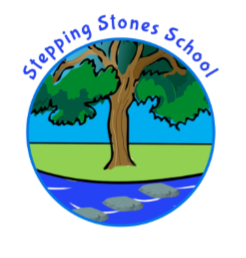 “A Can do school” contract for Regulation TimeIf I am feeling in the yellow zone (anxious, scared, worried, frustrated) I will take some time to calm, use my tool box to regain control. I know adults will support me.If I am feeling in the red zone( angry) and I have lost control I will take myself safely to an agreed safe place, use my took box to regain control. I will try to remain safe at all times. (No hurting or damaging) I will use the regulation stations, rainbow room, chill room and safe place sensibly and safely. I will use regulation time to help me not to opt out and avoid my learning. I will talk to my key adult about things that help me and they will put this in my plan and tool box. Signed ______________________________Child’s Name _________________________Date ________________________________